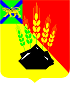 АДМИНИСТРАЦИЯ МИХАЙЛОВСКОГО МУНИЦИПАЛЬНОГО РАЙОНА ПОСТАНОВЛЕНИЕ 
07.12.2020                                              с. Михайловка                                             № 1069-паО проведении торжественного мероприятия, посвящённого 45-летию со дня образования МБОУ «СОШ с. Абрамовка»В соответствии с Федеральным законом от 06.10.2003 № 131-ФЗ «Об общих принципах организации местного самоуправления в РФ», Уставом Михайловского муниципального района, в целях реализации муниципальных программ: «Патриотическое воспитание граждан Михайловского муниципального района на 2020-2022 годы», утвержденной постановлением администрации Михайловского муниципального района от 02.10.2019 № 855-па, «Развитие культуры Михайловского муниципального района на 2019-2021 годы», утвержденной постановлением администрации Михайловского муниципального района от 29.12.2018 № 1327-па, администрация Михайловского муниципального районаПОСТАНОВЛЯЕТ: 1. Провести 11 декабря 2020 года в 14.00 часов торжественное мероприятие, посвящённое 45-летию со дня образования МБОУ «СОШ с. Абрамовка».2. Отделу по культуре, внутренней и молодежной политике (Рябенко А.Ю.), муниципальному межпоселенческому бюджетному учреждению культуры Михайловского муниципального района «Методическое культурно-информационное объединение» (Андрющенко М.С.) оказать содействие в организации и проведении торжественного мероприятия, посвящённого 45-летию со дня образования МБОУ «СОШ с. Абрамовка», с награждением участников. 3. Муниципальному казенному учреждению «Управление по организационно-техническому обеспечению деятельности администрации Михайловского муниципального района» (Горшков А.П.) разместить настоящее постановление на официальном сайте администрации Михайловского муниципального района в информационно-коммуникационной сети Интернет. 4. Контроль исполнения данного постановления возложить на и.о. заместителя главы администрации муниципального района Чепала А.Ф.Глава Михайловского муниципального района –Глава администрации района                                                       В.В. Архипов